Программное обеспечение комплекса средств единого времени «КСВ ТОПАЗ»Инструкция по эксплуатации для оператораЦИВР.00107-01 34-01СПО модуль приема и обработки сигнала GPS/ГЛОНАСС ЦИВР.20020СПО Модуль-сервер ЦИВР.20021СПО Модуль-клиент ЦИВР.20022 СПО Сервер точного времени ЦИВР.20023Аннотация	31.	НАЗНАЧЕНИЕ ПРОГРАММНОГО ОБЕСПЕЧЕНИЯ КОМПЛЕКСА	41.1.	Компоненты программного обеспечения	41.2.	Назначение АРМ СЕРВЕР ВРЕМЕНИ	41.3.	Принципы функционирования АРМ СЕРВЕР ВРЕМЕНИ	41.4.	Назначение АРМ КЛИЕНТ ВРЕМЕНИ	51.5.	Принципы функционирования АРМ КЛИЕНТ ВРЕМЕНИ	52.	ИНТЕРФЕЙС ПОЛЬЗОВАТЕЛЯ	62.1.	АРМ СЕРВЕР ВРЕМЕНИ	62.2.	АРМ КЛИЕНТ ВРЕМЕНИ	8АннотацияНастоящая инструкция по эксплуатации содержит общую информацию, касающуюся порядка работы персонала с комплекса средств единого времени «КСВ ТОПАЗ». Более подробные сведения, необходимые для правильного использования возможностей программного обеспечения данного изделия, приведены в инструкции по эксплуатации.НАЗНАЧЕНИЕ ПРОГРАММНОГО ОБЕСПЕЧЕНИЯ КОМПЛЕКСАПрограммное обеспечение комплекса средств единого времени «КСВ ТОПАЗ» предназначено для:синхронизации шкал времени, используемых в подсистемах и комплексах автоматизированных систем УВД (системы документирования на базе магнитофонов с цифровой записью, оборудование автоматизированных рабочих мест (АРМ));обеспечения служебных помещений служб УВД информацией о времени.Компоненты программного обеспечения Программная часть комплекса средств единого времени «КСВ ТОПАЗ» включает следующие компоненты:Таблица 1Назначение АРМ СЕРВЕР ВРЕМЕНИАРМ СЕРВЕР-а ВРЕМЕНИ предназначен для получения информации от приемного блока GPS / ГЛОНАСС), обработки этой информации, коррекции системных часов, передачи обработанной временной информации в ЛВС, для синхронизации всех АРМ, подключенных к ЛВС. Принципы функционирования АРМ СЕРВЕР ВРЕМЕНИТак как ПО реализовано в виде СЕРВИСА, его функционирование не нуждается в выполнении каких-либо действий со стороны человека и запускается сразу после окончания инициализации ОС. В ПО реализован полностью автоматический режим работы. В данной конфигурации СЕРВИС «ksv_server» будет выполнять следующие функции:Назначение АРМ КЛИЕНТ ВРЕМЕНИАРМ КЛИЕНТ ВРЕМЕНИ предназначено для получения информации от АРМ СЕРВЕРА ВРЕМЕНИ по ЛВС, обработки этой информации, коррекции системных часов.Принципы функционирования АРМ КЛИЕНТ ВРЕМЕНИТак как ПО реализовано в виде СЕРВИСА, его функционирование не нуждается в выполнении каких-либо действий со стороны человека и запускается сразу после окончания инициализации ОС. В ПО реализован полностью автоматический режим работы. В данной конфигурации СЕРВИС «ksv_server» будет выполнять следующие функции:ИНТЕРФЕЙС ПОЛЬЗОВАТЕЛЯАРМ СЕРВЕР ВРЕМЕНИЧеловеко-машинного интерфейс АРМ СЕРВЕР ВЕРМЕНИ реализуется посредством стандартных средств ОС по работе с сервисами. Стандартные средства операционной системы позволяют пользователю запускать, останавливать выполнение сервиса, а также просматривать журнал событий, куда ПО АРМ СЕРВЕР ВРЕМЕНИ заносит записи.Окно «КСВ Контрольная панель»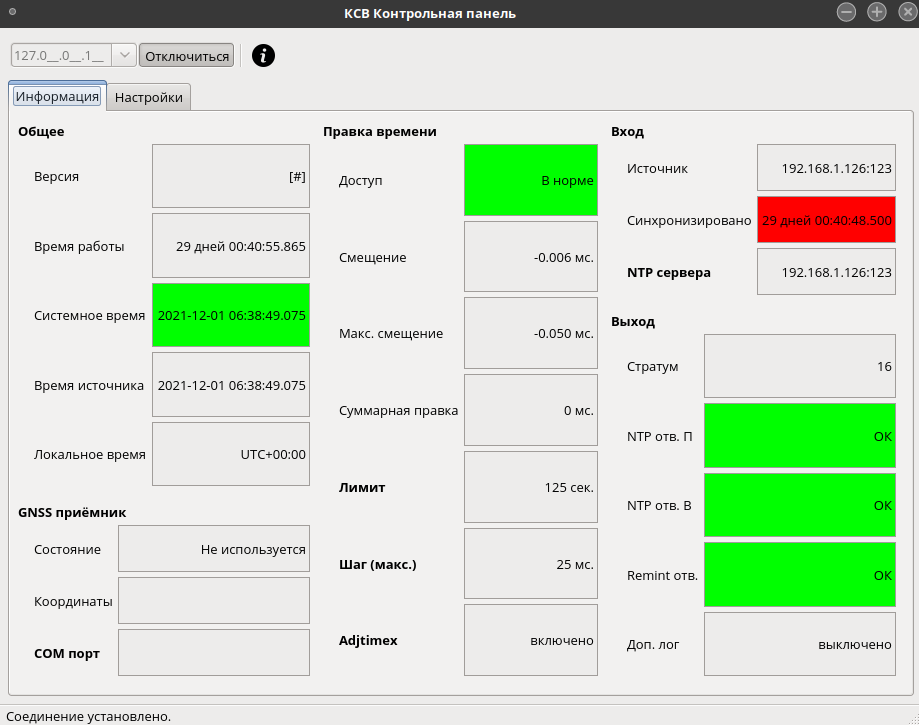 Рисунок 1 – Вкладка «Информация»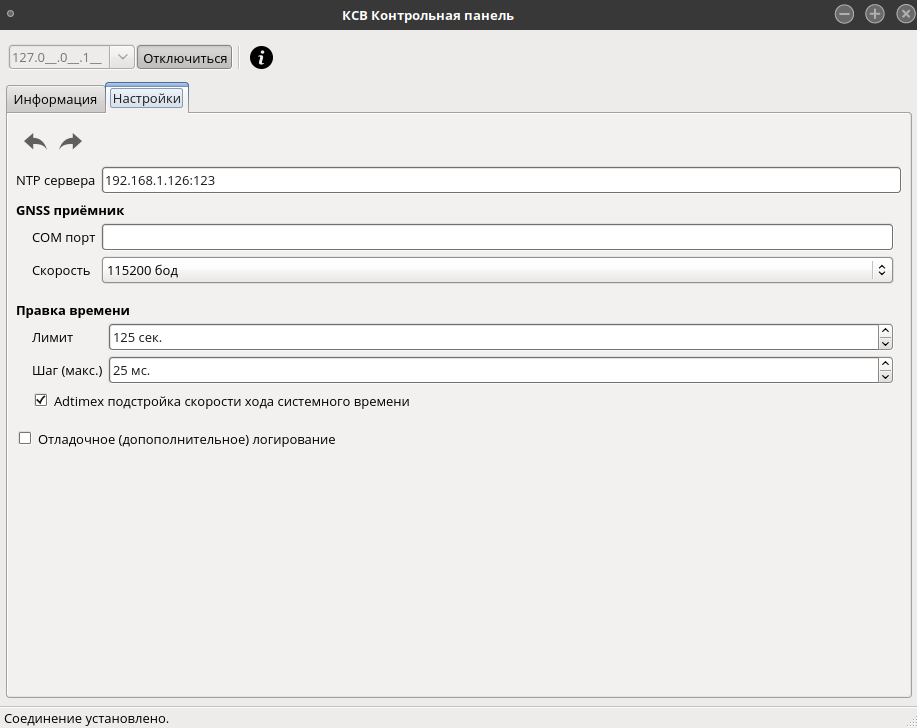 Рисунок 2 – Вкладка «Настройки»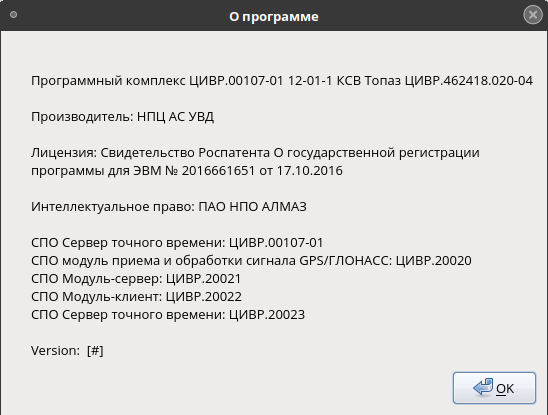 Рисунок 3 – Окно  «О программе»АРМ КЛИЕНТ ВРЕМЕНИЧеловеко-машинный интерфейс АРМ КЛИЕНТ ВРЕМЕНИ реализуется посредством стандартных средств ОС по работе с сервисами. Стандартные средства операционной системы позволяют пользователю запускать, останавливать выполнение сервиса, а также просматривать журнал событий, куда ПО АРМ СЕРВЕР-а ВРЕМЕНИ заносит записи.НазваниеНазначениеksv_server-1.0-1.i386.rpmФайл установки АРМ СЕРВЕР ВРЕМЕНИksv_client-1.0-1.i386.rpmФайл установки АРМ КЛИЕНТ ВРЕМЕНИФункцияВыполнениеПримечаниеПолучение информации по ЛВС от АРМ СЕРВЕР ВРЕМЕНИДАКогда данный СЕРВЕР ВРЕМЕНИ перестает получать данные от GPS/ГЛОНАСС по асинхронному порту RS-232С, начинает получать данные по ЛВС от другого СЕРВЕРА ВРЕМНИЧтение информации от GPS\ГЛОНАСС через асинхронный порт RS-232СДАВсегдаОбработка полученной информацииДАВсегдаКоррекция системных часовДАВсегдаПередача обработанной временной информации в ЛВСДАВсегдаФункцияВыполнениеПримечаниеПолучение информации по ЛВС от АРМ СЕРВЕР-а ВРЕМЕНИДАВсегдаЧтение информации от GPS\ГЛОНАСС через асинхронный порт RS-232СНЕТ-Обработка полученной информацииДАВсегдаКоррекция системных часовДАВсегдаПередача обработанной временной информации в ЛВСНЕТ-